Pomoc psychologiczno – pedagogiczna, arteterapia. (Klaudia i Grzegorz)23.03.2021r. wtorekTemat: Tulipany – łączenie kropek, kolorowanie. Doskonalenie motoryki małej. Dzień dobry!Dzisiaj w ramach zajęć wykonajcie poniższą kartę pracy. Połącz kropki i pokoloruj tulipany. Miłej pracy!!!  . 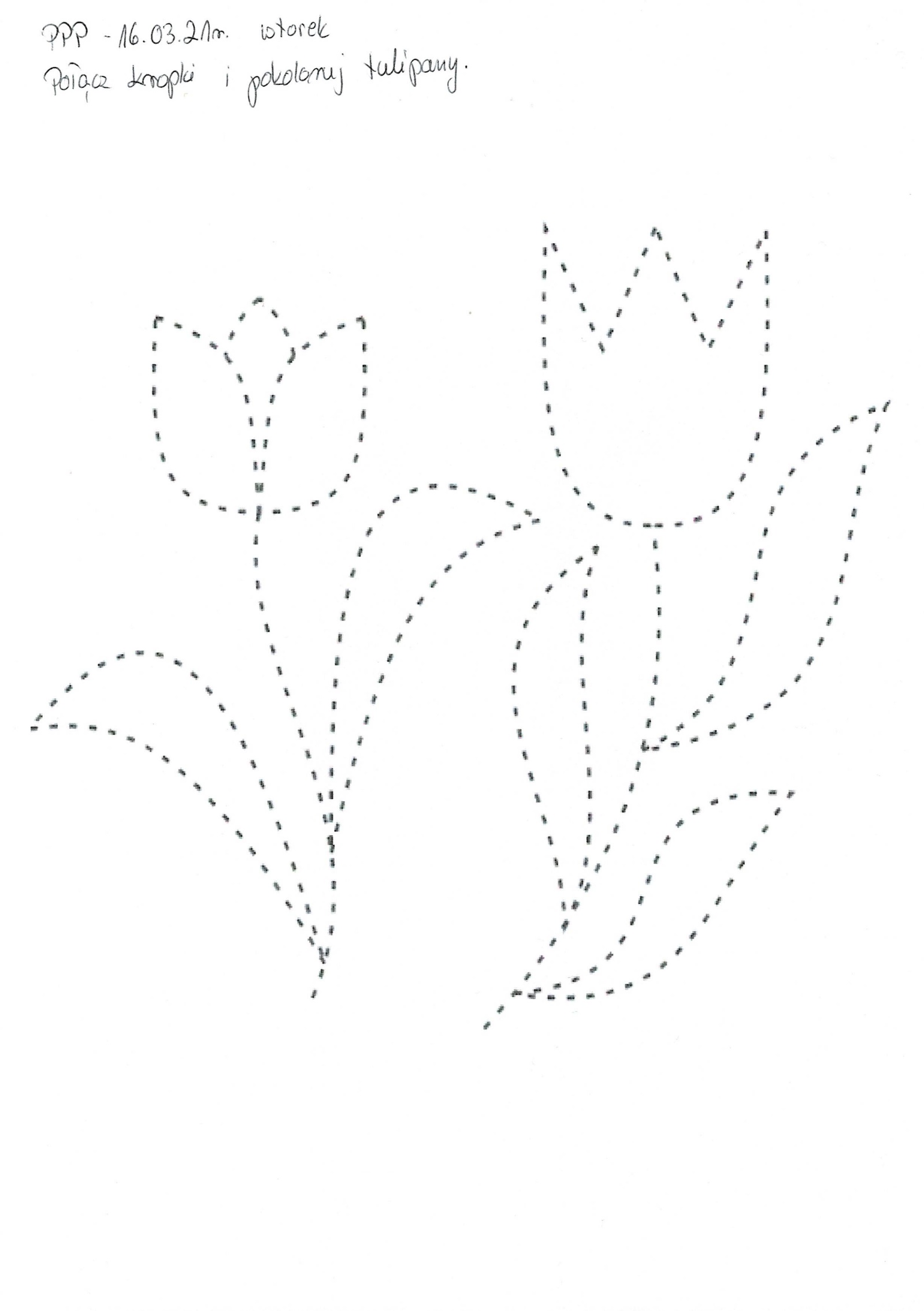 